Feladat Excel. Formázd meg a nyers szöveget a minta alapján: A táblázat címét cellaegyesítéssel helyezzétek középre, háttere legyen kék, Arial betűtípusú, 20-es betűmére, félkövér, dőlt, szürke írásszínnel. A mezőneveknél alkalmazzatok sortörést (cellán belül alt + enter), és igazítsátok középre, legyenek Arial betűk, 14-es betűmérettel, félkövérré alakítva.A táblázat adatai legyenek Times New Roman betűtípussal írva, 12-es betűmérettel.A táblázat szegélyének címe legyen dupla vonal, a vonal színe legyen automatikus. 
A mezőnevek szegélye legyen sötétkék vastag vonal, a cellarácsok, sötétkék dupla vonal. 
A táblázat adatainak szegélye legyen sötétkék vastag vonal, a cellarácsok sötétkék vékony vonal.A négyzetméterek száma oszlopban egyéni cellaformátumot használva alakítsd ki a m2 cellaformátumot. A Bérleti díj, Havi bérleti díj, és az Emelt Havi bérleti díj oszlopokban használj pénznem formátumot.Számítsd ki hogy az egyes bérlők mennyi havi bérleti díjat fizetnek. A havi bérleti díj a Négyzetméretek száma és a Bérleti díj oszlopokból számítható.Az Emelt havi bérleti díj oszlopban számold ki az emelt bérleti díjat. Az emelt bérleti díj a 20%-kal emelt négyzetméterenkénti bérleti díj.A kész feladatot mentsd el az Asztalon a saját mappádba, Bérleti díj.xls néven.Minta: 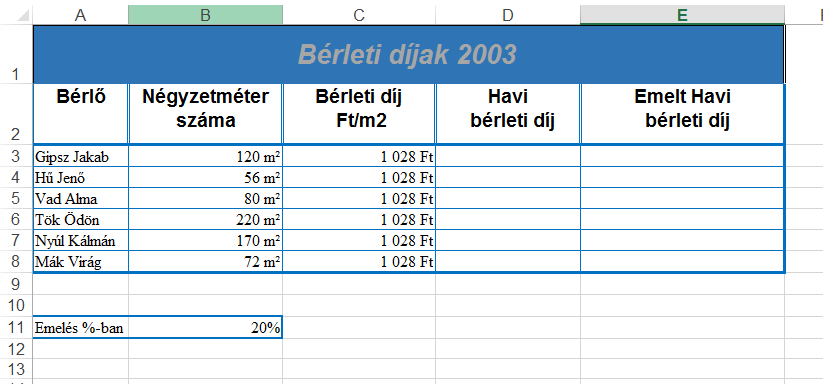 